سختی فلز پایه برابر 120 ویکرز می باشد.سختی سنجی ویکرز (Hv 30) با اعمال بار N 294.1 یا 30Kp و به مدت 20 sec توقف ایندونتور در محل اثر صورت گرفت.شماره جوش(1)، (2) و (3) در همه عکسها و جدول سختی  به ترتیب جوش بدون گاز محافظ، جوش با فشار گاز محافظ 3-4 اتمسفر و جوش با فشار گاز محافظ 1-2 اتمسفر است.مقیاس‌ها: فاصله بین هر دو خط کوچک، 10 میکرون می‌باشد.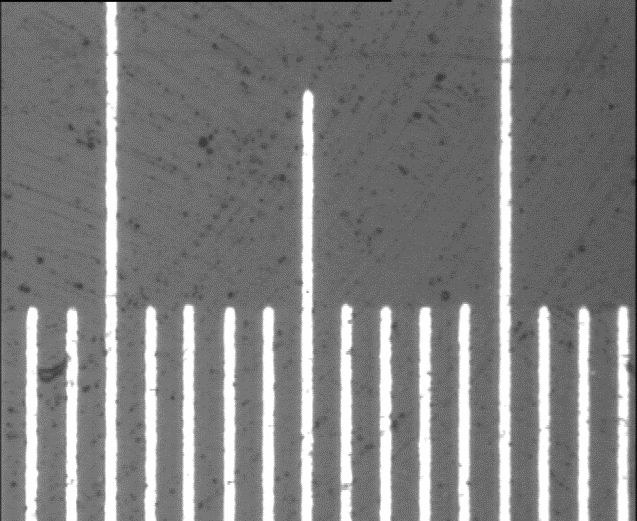 بزرگنمایی 200 برابرشماره جوشمیانگین سختی WMمیانگین سختی HAZ117811121661173161115